День девятый:«День путешествий»Пожалуй, один из самых распространенных и любимых детьми лагерных дней – День путешествий. 9 июня в лагере прошел день, посвященный туризму. Цель мероприятия – научить детей правилам поведения в экстремальных условиях в лесу, в незнакомой местности, как выйти победителями из борьбы с непредвиденными трудностями.День начался с зарядки, чтобы ребята получили заряд бодрости на весь день. Затем прошла минутка здоровья «Если хочешь быть здоровым». Самым ярким мероприятием стала игра-путешествие «По тропе Берендея», в ходе которой главным заданием нужно было отыскать «клад». Ребята соревновались в интересных и увлекательных конкурсах, связанных с техникой пешеходного туризма, организацией быта в походе, со знанием краеведения. День прошел интересно и увлекательно. Воспитанники лагеря оздоровились на природе, получили заряд бодрости, море позитива и океан энергии. Дети остались довольны. Ведь данное мероприятие способствовало воспитанию коллективизма, патриотизма, культуре общения, интеллектуальному развитию. В этот же день дети 1 отряда побывали в старинной русской избе.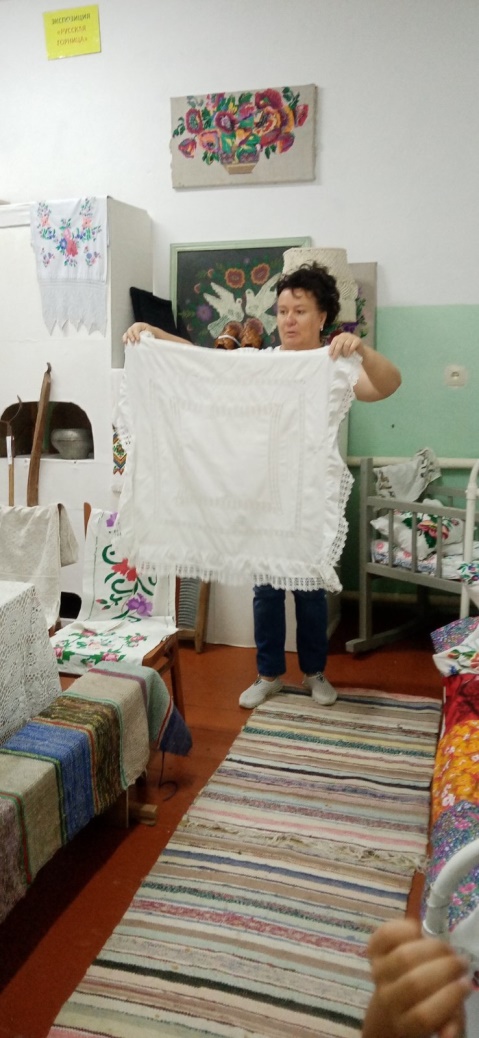 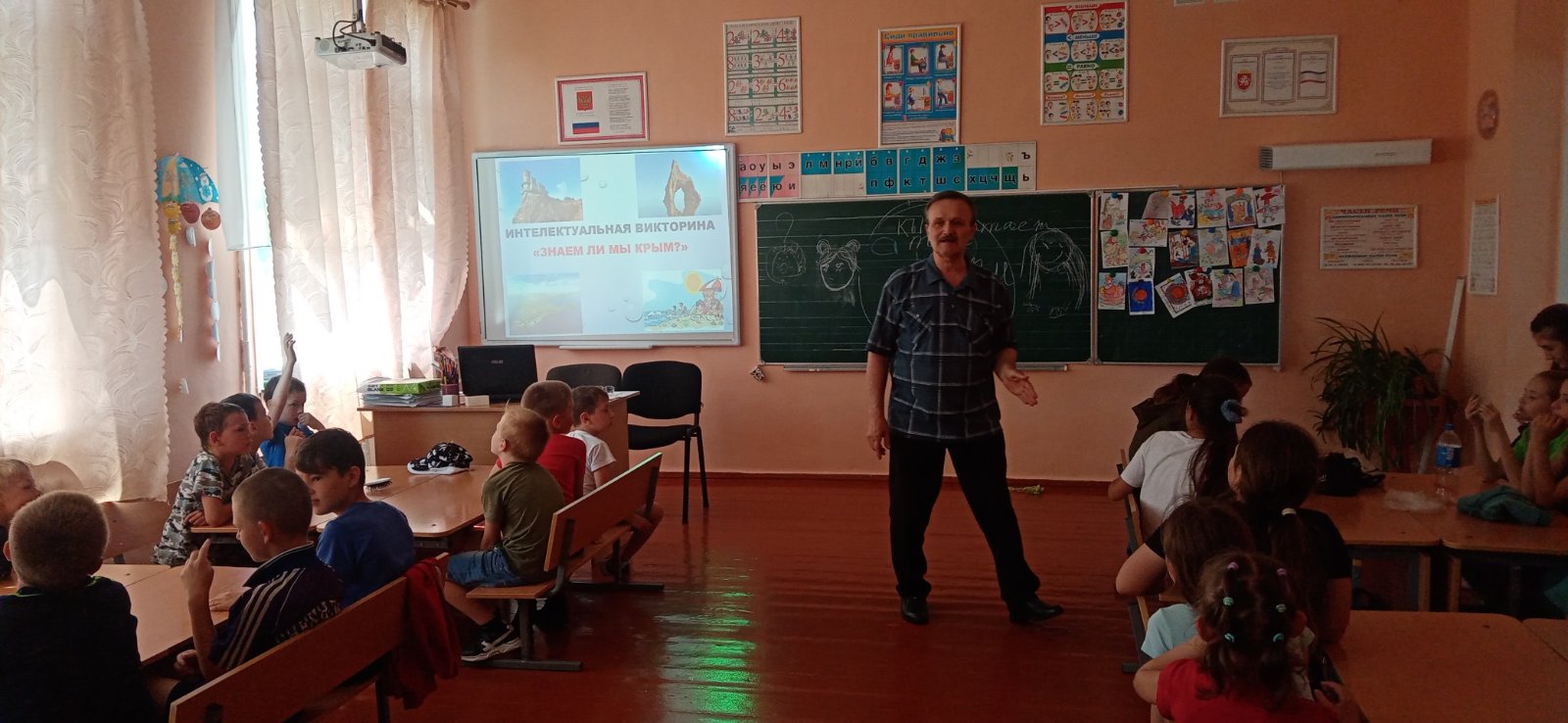 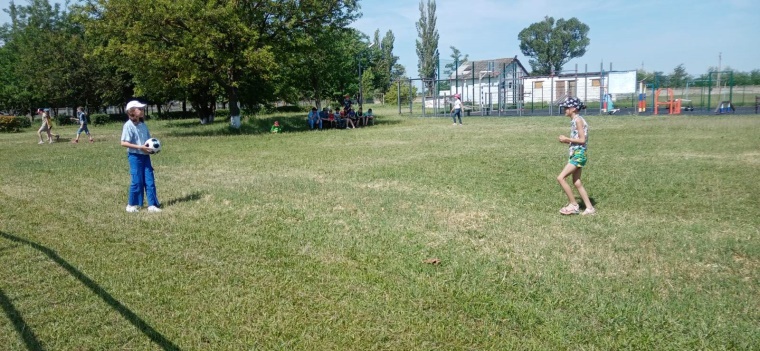 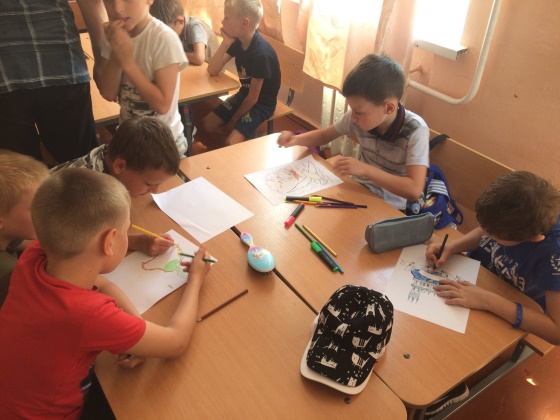 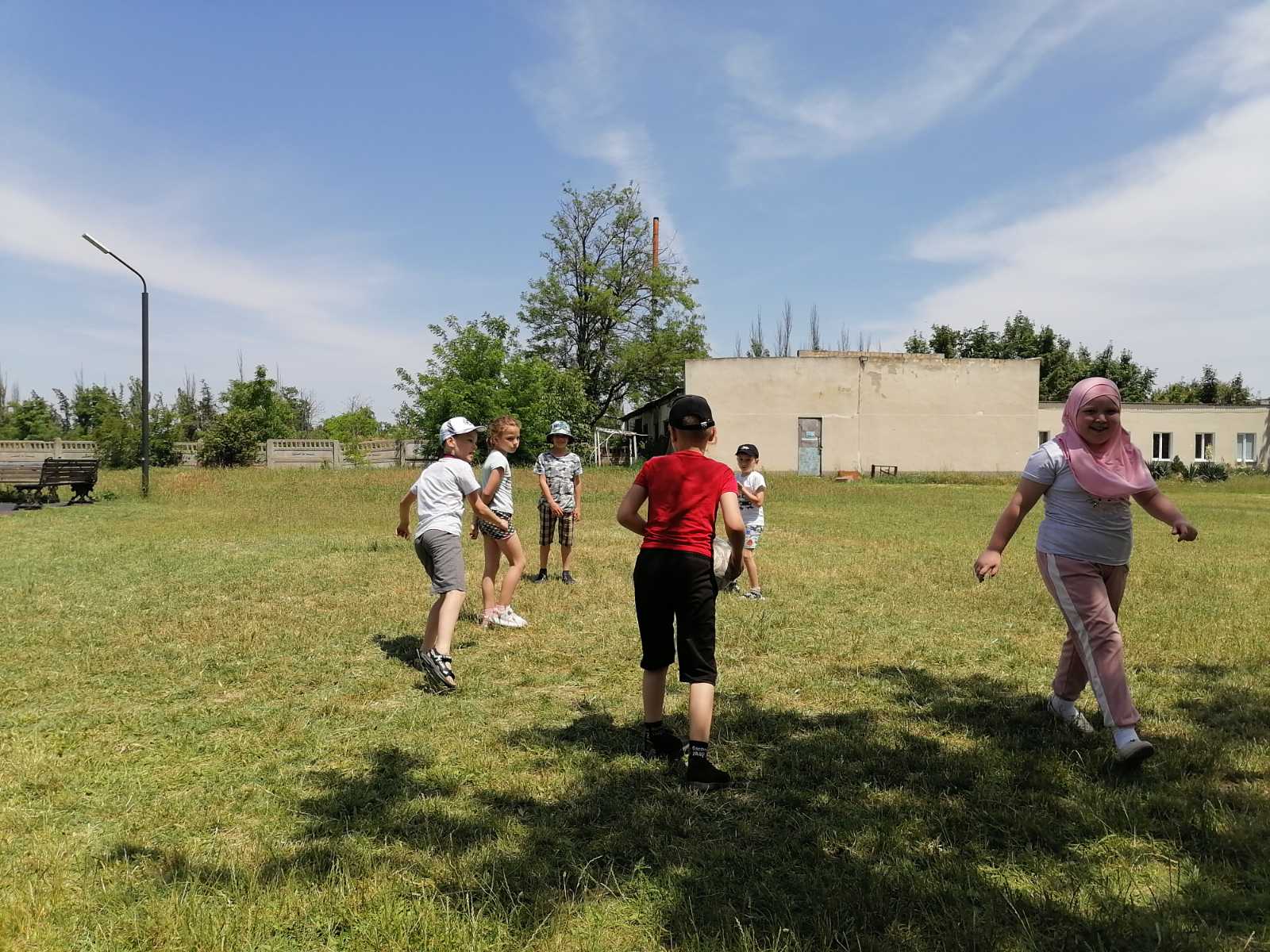 